Unit 5 Lesson 4: Escribamos números de tres dígitosWU Cuántos ves: Bloques (Warm up)Student Task Statement¿Cuántos ves? ¿Cómo lo sabes?, ¿qué ves?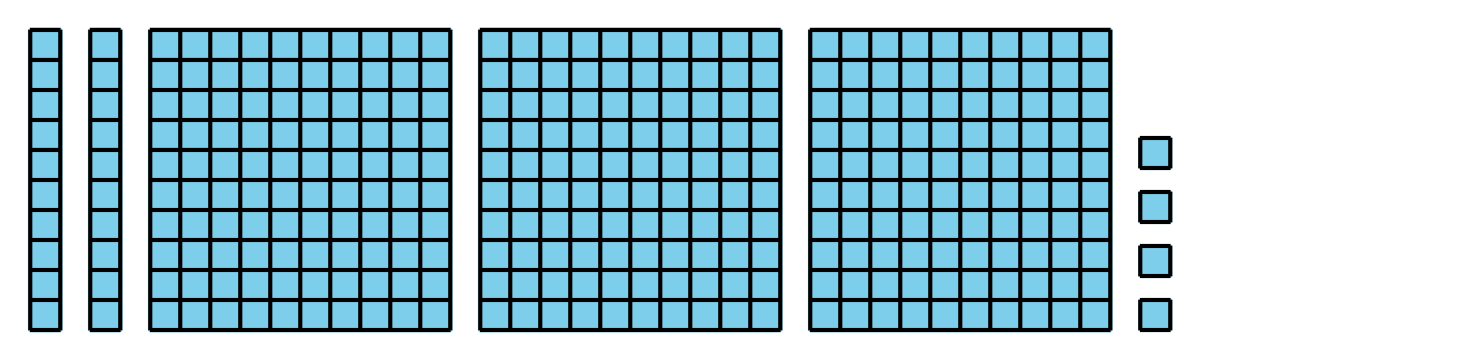 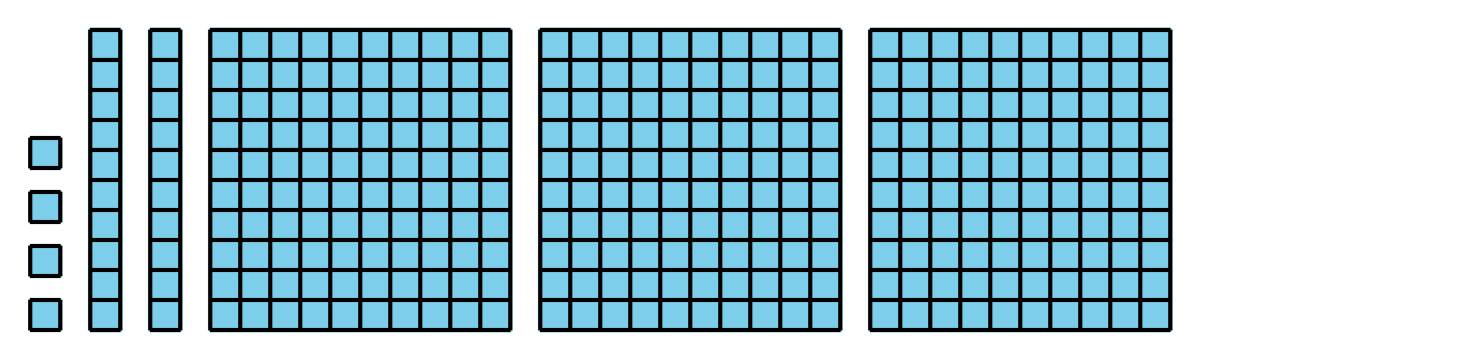 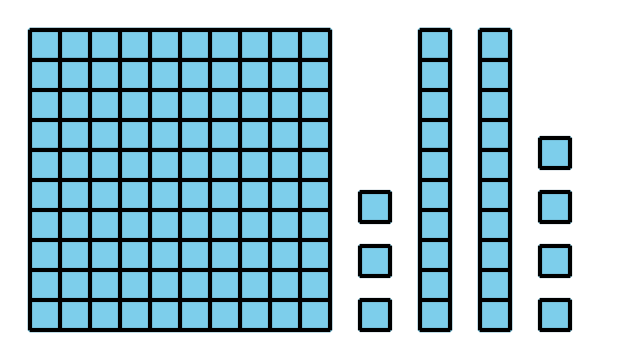 1 Acertijos sobre valor posicionalStudent Task StatementResuelve cada acertijo y escribe el número de tres dígitos. Usa la tabla como ayuda para organizar los dígitos. Tengo 2 unidades, 7 decenas y 6 centenas.Tengo 3 unidades, 5 decenas y 2 centenas.Tengo 7 centenas, 5 unidades y 3 decenas.Tengo 5 centenas, ninguna decena y 9 unidades.Tengo 4 unidades, 6 decenas y 3 centenas.Tengo 8 decenas, 1 centena y ninguna unidad.2 Dígitos en desordenStudent Task StatementEn cada caso, encuentra el número que hace que la ecuación sea verdadera. Si te ayuda, usa bloques en base diez o diagramas.4 centenas  6 decenas  2 unidades  __________7 unidades  2 centenas  6 decenas  __________3 decenas  5 centenas  __________325  __________ centenas  __________ unidades  __________ decenas70  300  2  __________836  6  800  __________Clare y Elena encontraron el número que hace que la ecuación sea verdadera:7 unidades  3 centenas  __________. Ellas escribieron respuestas diferentes.Clare escribió 7 unidades  3 centenas  37.Elena escribió 7 unidades  3 centenas  307.¿Con quién estás de acuerdo? Explica.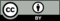 © CC BY 2021 Illustrative Mathematics®acertijocentenasdecenasunidadesnúmero de tres dígitos123456